AIM: Looking for information about animals and their habitatsActivity 1: Lee estos textos y responde las preguntas. (9 points)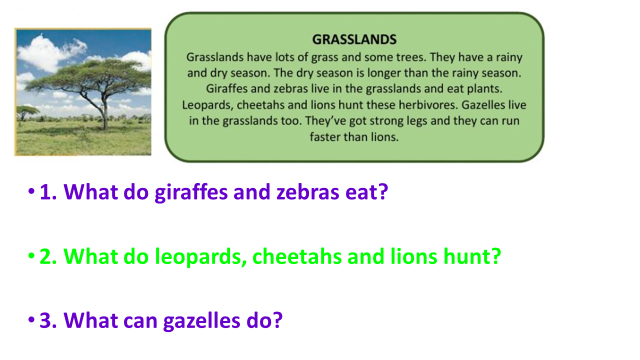 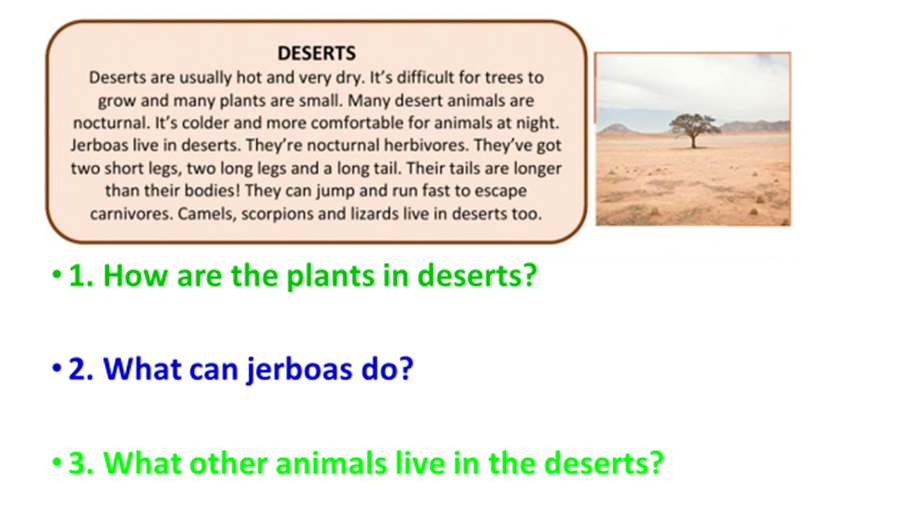 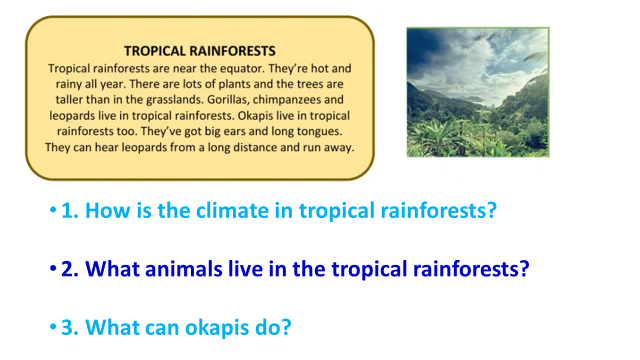 Actividad 2: Nombra 2 animales que viven en cada uno de estos hábitats. (10 points)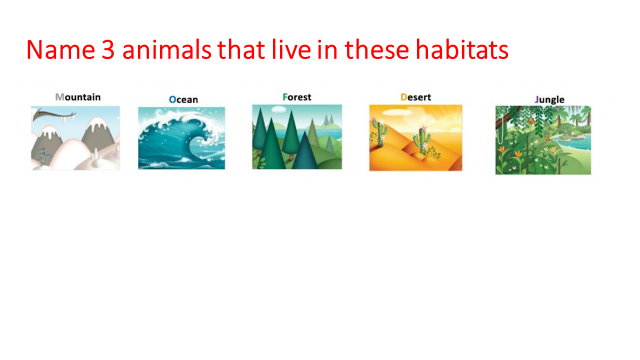 Enviar:                  rosamaria.lcu@gmail.com